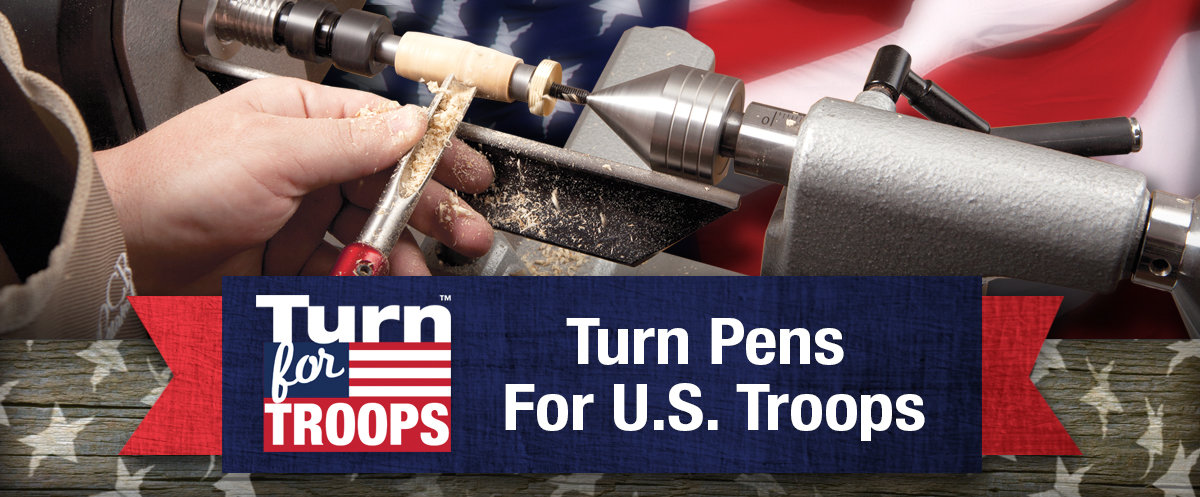 UPDATE TURN FOR TROOPS NOVEMBER 14, 2020Dear Club Members:Updated Contingency Plan:  We still plan to turn pens on the Turn for the Troops day at Woodcraft.  However, we are anticipating that we will not be able to accommodate as many turners in the store as we have in the past in order to maintain proper distance.   For that reason, we are asking that you might consider turning pens prior to November 14th. We will be doing the assembly of the pens at Woodcraft as in the past on November 14th.If you would like to help by turning pens prior to November 14,  then you would bring the completed pens in to Woodcraft prior to the 14th.  We have all the blanks prepared and ready to go for you to turn.You do not need to assemble the pens but just turn and finish them for the assembly crew that will gather at Woodcraft on November 14th.If you can help us, please contact to get blanks to turn ahead of time.Aaron @ (208) 509-2474   or Steve @(208) 602-1662When:  Turn for the Troops day will be  Saturday November 14th  Starting at 8amWhere: At Woodcraft Store in BoiseOur goal this year is to turn 1400 pens for the troops.   Woodworking MagazinesMy mother was a woodturner and I have copies of Fine Woodworking magazine (earliest is 1980; latest is 1995), copies of Woodturning magazine (1992-2008), and copies of American Woodturner (1987-2005). I hate to throw these out if there is any use for them. Does SWIWA keep a library of any kind for its members? Thank you, BarbNameBarb ForderhaseEmailb4dhaza@gmail.com